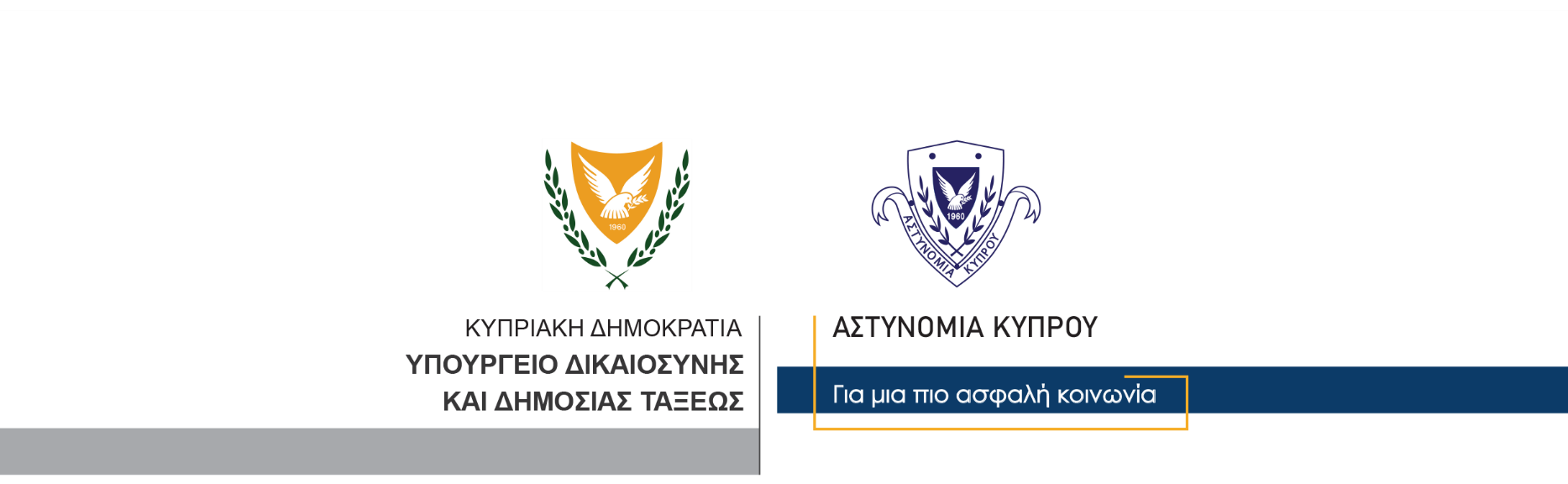 4 Φεβρουαρίου, 2023  Δελτίο Τύπου 3Συνελήφθησαν δύο πρόσωπα για διερευνώμενη υπόθεση συνωμοσίας προς διάπραξη κακουργήματοςΣτο πλαίσιο διερεύνησης υπόθεσης συνωμοσίας προς διάπραξη κακουργήματος, παράνομης εισόδου, απόπειρας ληστείας, απαίτησης περιουσίας με απειλές καθώς και επίθεσης με πρόσκληση πραγματικής σωματικής βλάβης, η Αστυνομία προχώρησε στη σύλληψη δύο προσώπων ηλικίας 26 και 25 ετών. Συγκεκριμένα, στις 30 Ιανουαρίου, 2023 είχε καταγγελθεί στην Αστυνομία από γυναίκα κάτοικο της επαρχίας Αμμοχώστου ότι, την ίδια ημέρα άγνωστα της πρόσωπα είχαν εισέλθει παράνομα στην οικία της και ασκώντας βία και απειλές της ζήτησαν όπως τους δώσει χρήματα και κοσμήματα. Η παραπονούμενη αρνήθηκε, ενώ οι δράστες έψαξαν την οικία και αφού δεν εντόπισαν οτιδήποτε εγκατέλειψαν το σημείο προς άγνωστη κατεύθυνση. Κατά τη διερεύνησης της υπόθεσης και στη βάση αξιολόγησης στοιχείων, τα μέλη του ΤΑΕ Αμμοχώστου προχώρησαν χθες το απόγευμα και τις πρώτες πρωινές ώρες σήμερα, στη σύλληψη των πιο πάνω προσώπων τα οποία και τέθηκαν υπό κράτηση. Το ΤΑΕ Αμμοχώστου συνεχίζει τις εξετάσεις. 		    Κλάδος ΕπικοινωνίαςΥποδιεύθυνση Επικοινωνίας Δημοσίων Σχέσεων & Κοινωνικής Ευθύνης